УтверждаюГенеральный Директор
_____________________________ м.п.	Попов Иван Владимирович«__»_______________2023 гЗаключение №5806-0223-2Об определении утраты товарной стоимости(УТС) Марка ТС: KIA Cerato    Рег. Номер: ********Заказчик: ********Дата составления заключения: 10 февраля 2023г.Москва, 2023 г.I. Вводная частьНастоящее заключение составлено на основании договора №5806-0223, который заключили между собой ООО «Европейский Центр Оценки» и ********Сведения о документах, рассмотренных в процессе экспертизыСвидетельство о регистрации ТС ********;Акт осмотра от 07 февраля 2023г.;Документ, подтверждающий факт ДТП от 24 января 2023г.Описание объекта экспертизыТаблица 1Сведения об организации Таблица 2Законы и нормативные актыГражданский кодекс РФ от 21.10.94. Часть 1-2.Федеральный закон «Об обязательном страховании гражданской ответственности владельцев транспортных средств» от 25 апреля 2002 № 40-ФЗ (с изменениями и дополнениями);Положение Банка России от 4 марта 2021 г. N 755-П "О единой методике определения размера расходов на восстановительный ремонт в отношении поврежденного транспортного средства";Положение Банка России от 19.09.2014 N 433-П (ред. от 19.08.2021) О правилах проведения независимой технической экспертизы транспортного средства;Методические рекомендации по проведению судебных автотехнических экспертиз и исследований колесных транспортных средств в целях определения размера ущерба, стоимости восстановительного ремонта и оценки. Печатается по решению научно-методического совета ФБУ РФЦСЭ при Минюсте России, Москва 2018г.; Материалы тематических веб-сайтов сети Интернет.Ограничения и пределы применения полученных результатовСледующие допущения и условия, ограничивающие пределы применения полученных результатов, являются неотъемлемой частью данного экспертного заключения.Результаты, полученные экспертом, носят рекомендательный консультационный характер и не являются обязательными. Эксперт высказывает своё субъективное суждение о наиболее вероятных будущих (абстрактных) расходах, их предполагаемом размере и дает заключение в пределах своей компетенции.Под компетенцией эксперта понимают его знания и опыт в области теории и методов экспертных исследований ТС, а также круг полномочий, представленных ему законом, и вопросов, которые он может решать на основе своих специальных познаний. Эксперт в рамках своих обязательств по заключенному договору об экспертном обслуживании признает свою ответственность перед заказчиком и настоящим утверждает, что экспертное заключение выполнено профессионально, тщательно и с должной заботливостью и внимаем, как это обычно принято для компетентного специалиста в области технической экспертизы ТС, а полученная величина убытков, причиненных ТС.Эксперт считает, что поскольку, по общему правилу, оценка доказательств является прерогативой и компетенцией органа дознания, следствия или суда, а в досудебном порядке – страховщика, постольку после проверки результатов экспертизы последним, их признания и принятия решения о выплате страхового возмещения этап возможного оспаривания достоверности исследований между заказчиком и исполнителем завершен.Соответственно, обязанности экспертной организации по договору являются надлежаще исполненными в полном объеме и от эксперта не требуется свидетельствовать по поводу произведённого исследования перед третьими лицами.Отдельные части настоящего экспертного исследования не могут трактоваться отдельно, а только в связи с полным текстом о проведенных расчетах.Исходные данные, использованные экспертом при подготовке экспертного заключения, получены из надежных источников и считаются достоверными. Тем не менее, эксперт не может гарантировать абсолютную точность, поэтому там, где это, возможно, делаются ссылки на источники информации.Суждения, содержащиеся в экспертном заключении, основываются на текущей ситуации на дату исследования и, в будущем, могут быть подвержены изменениям. Эксперт не принимает на себя никакой ответственности за изменение экономических, юридических и иных факторов, которые могут возникнуть после даты исследования и повлиять на результаты технической экспертизы.Осмотр транспортного средства экспертом-техником не производился. Исследование проведено на основание акта осмотра, предоставленным заказчиком.II. Исследовательская частьУтрата товарной стоимости (УТС) обусловлена снижением стоимости КТС из за ухудшения его потребительских свойств вследствие наличия дефектов (повреждений) или следов их устранения либо наличия достоверной информации, что дефекты (повреждения) устранялись.  УТС может быть рассчитана для КТС, находящихся как в поврежденном, так и в отремонтированном состоянии (при возможности установить степень повреждения) независимо от их принадлежности. УТС не связана с неудовлетворительным качеством восстановительного ремонта.УТС может быть рассчитана для АМТС, при необходимости выполнения одного из нижеперечисленных видов ремонтных воздействий или если установлено их выполнение- устранение перекоса кузова или рамы КТС;- замена несъемных элементов кузова КТС (полная или частичная);- ремонт отдельных (съемных или несъемных) элементов кузова (включая оперение) КТС (в том числе пластиковых капота, крыльев, дверей, крышки багажника);- полная или частичная окраска наружных (лицевых) поверхностей кузова (включая оперение) КТС, бамперов;- полная разборка салона КТС, вызывающая нарушение качества заводской сборки.УТС не рассчитывается:а) если срок эксплуатации легковых автомобилей превышает 5 лет;б) если легковые автомобили эксплуатируются в интенсивном режиме, а срок эксплуатации превышает 2,5 года;в) срок эксплуатации грузовых КТС превышает 3 года;г) если срок эксплуатации грузовых КТС, выполняющих вспомогательные функции при обеспечении технологических процессов (генераторы, передвижные мастерские и т. п. техника, установленная на шасси грузовых автомобилей и др.)д) если срок эксплуатации автобусов превышает 1 год для автобусов, работающих в интенсивном режиме эксплуатации, и 3 года для прочих автобусов;е) в случае замены кузова до оцениваемых повреждений (за исключением кузова грузового КТС, установленного на раме за кабиной);ж) если КТС ранее подвергалось восстановительному ремонту (в том числе окраске – полной, наружной частичной; «пятном с переходом») или имело аварийные повреждения, кроме повреждений, указанных в пункте 8.4* (Методических рекомендаций по проведению судебных автотехнических экспертиз и исследований колесных транспортных средств в целях определения размера ущерба, стоимости восстановительного ремонта и оценки, 2018г.)з) если КТС имело коррозийные повреждения кузова или кабины на момент происшествия;*Пункт 8.4 (Методических рекомендаций по проведению судебных автотехнических экспертиз и исследований колесных транспортных средств в целях определения размера ущерба, стоимости восстановительного ремонта и оценки, 2018г.) - Нижеприведенные повреждения не требуют расчета УТС вследствие исследуемого происшествия, а их наличие до исследуемого происшествия не обуславливает отказ от расчета УТС при таких повреждениях:а)	эксплуатационных повреждениях ЛКП в виде меления, трещин, а также повреждений, вызванных механическими воздействиями - незначительных по площади сколов, рисок, не нарушающих защитных функций ЛКП составных частей оперения;б)	одиночного эксплуатационного повреждения оперения кузова (кабины) в виде простой деформации, не требующего окраски, площадью не более 0,25 дм2;в)	повреждения, которые приводят к замене отдельных составных частей, которые не нуждаются в окрашивании и не ухудшают внешний вид КТС (стекло, фары, бампера неокрашиваемые, пневматические шины, колесные диски, внешняя и внутренняя фурнитура и т. п.). Если, кроме указанных составных частей, повреждены составные части кузова, рамы, кабины или детали оперения - крылья съемные, капот, двери, крышка багажника, - то расчет величины УТС должен учитывать все повреждения составных частей в комплексе;г)	в случае окраски молдингов, облицовок, накладок, ручек, корпусов зеркал и других мелких наружных элементов, колесных дисков.Величина УТС (Сутс) определяется на дату оценки (исследования) по формуле:где Сктс – стоимость КТС на дату оценки *исследования), руб;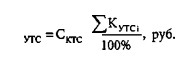 Кутс i – коэффициент УТС по i-му элементу КТС, ремонтному воздействию, %.   Значение коэффициента УТС  Кутс I   по отдельным позициям определены по результатам экспертной практики и приведены в таблице 4. По данным интернет-источника https://гибдд.рф транспортное средство KIA Cerato, регистрационный знак ******** раннее в ДТП не участвовало. По данным заказчика, транспортное средство KIA Cerato, регистрационный знак ******** раннее не подвергалось восстановительному ремонту.Определение рыночной стоимости КТСРыночная стоимость КТС отражает его комплектацию, комплектность, фактическое техническое состояние, срок эксплуатации, пробег, условия, в которых оно эксплуатировалось, конъюнктуру первичного и вторичного рынка КТС в регионе. Эти факторы выступают в качестве критериев корректировки средней цены оцениваемого КТС с целью получения его рыночной стоимости.Расчет рыночной стоимости КТС (Сктс) производится по формуле: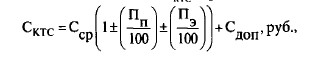 где: Сср - средняя цена КТС, руб.;Пп - процентный показатель корректировки средней цены КТС по пробегу, %;Пэ - процентный показатель корректировки средней цены КТС в зависимости от условий эксплуатации, %;Сдоп - дополнительное увеличение (уменьшение) стоимости в зависимости от его комплектности, комплектации, наличия повреждений и факта их устранения, обновления составных частей, руб.Согласно методических рекомендаций часть III п. 2.4 «Корректировка средней цены КТС, исходя из его комплектности, опций комплектации, обновления составных частей, повреждений и факта их устранения определяется по формуле: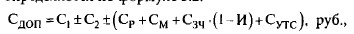 где С1 - увеличение средней цены КТС вследствие замены (обновления) его составных частей в процессе эксплуатации, руб.;С2 - изменение средней цены КТС в зависимости от опций его комплектации, руб.;Ср - стоимость ремонтных работ по восстановлению КТС, в случае его нахождения в поврежденном или разукомплектованном состоянии на дату оценки, или стоимость работ с целью повышения его отдельных потребительских качеств (тюнинга), руб.;См - стоимость необходимых для ремонта материалов, в случае его нахождения в поврежденном или разукомплектованном состоянии на дату оценки, или для выполнения работ с целью повышения его отдельных потребительских качеств (тюнинга), руб.;Сзч - стоимость новых запасных частей, в случае нахождения КТС в поврежденном или разукомплектованном состоянии на дату оценки, или для выполнения работ с целью повышения его отдельных потребительских качеств (тюнинга), руб.;И - коэффициент износа составной части, подлежащей замене, %;Сутс - величина утраты товарной стоимости КТС на дату оценки, руб.Данные, влияющие на коэффициент C1 эксперту не известны, и не могут быть получены в рамках проводимого исследования, в связи с чем данный коэффициент принят равным нулю. Так как при дальнейшем исследовании использованы аналоги подходящие по возрасту, двигателю, типу КПП, и максимально приближенные к комплектации объекта исследования, значение C2 принято равным 0% от ССР. В связи с тем, что как показало исследование, эксплуатационных и иных повреждений, которые возникли на объекте исследования до даты рассматриваемого события не выявлены, то корректировка с учетом коэффициента СУТС и расчета стоимости устранения до аварийных повреждений не проводилась. Таким образом, СДОП = 0Согласно методическим рекомендациям часть III п. 3.1 «Значение средней цены соответствует наиболее низкой цене, по которой участники рынка готовы продать оцениваемое КТС, и наиболее высокой цене, по которой участники рынка готовы купить это КТС. Если при определении ССР используются цены предложения к продаже, то среднерыночная цена должна быть скорректирована в соответствии с нижеприведенной формулой: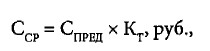 где Спред - средняя цена предложения к продаже подержанного КТС, соответствующего срока эксплуатации, руб.;Кт - коэффициент торга, учитывающий отличие средней цены продажи КТС от средней цены предложения к продаже (как правило, значение коэффициента торга находится в пределах 0,91 – 0,99)».	Техническое состояние КТС KIA Cerato, регистрационный знак ********, соответствует сроку его эксплуатации. 	С учетом этого, а также исходя из данных о том, что на дату ДПТ - КТС не эксплуатировалось в режиме такси - значение ПЭ принимаются равными 0%.Экспертом проведено исследование вторичного рынка автомобильной техники в Регионе исследования по состоянию на дату исследования, в соответствующем временном интервале (дельта интервала составила 6 месяцев, от и до даты исследования). Исследовались цены предложений на идентичные автомобили KIA Cerato, 2020г., с аналогичными характеристиками. Все КТС исправные, не имеющие повреждений до их продажи. Результаты исследования сведены в нижеприведенную таблицу 6:Таблица 4Сопоставимость данных по ценам на объекты аналоги оценивается разбросом цен предложения относительно средней цены, который не должен превышать 20%:(|Сi-CПРЕДЛ|/СПРЕДЛ) × 100% ≤ 20%Все предложения удовлетворяют условию разброса цен, т.е. цена предложения всех объектов сопоставима.Корректировка по пробегу не вводится, так отклонение перебробега/недопробега находится до 1,5 т.км с 1 год эксплуатации.Т.к. при определении Сср используются цены предложения к продаже, то среднерыночная цена должна быть скорректирована в соответствии с нижеприведенной формулой: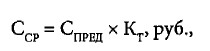 где Спред - средняя цена предложения к продаже подержанного КТС, соответствующего срока эксплуатации, руб.;Кт - коэффициент торга, учитывающий отличие средней цены продажи КТС от средней цены предложения к продаже, для нашего случая коэффициент торга принимается 0,95.Рыночная стоимость автомобиля KIA Cerato 2020г. с учетом коэффициента торга составила     1 909 500,00 РУБОпределение утраты товарной стоимостиКоэффициенты утраты товарной стоимости АМТС в результате повреждения и последующих ремонтных воздействий. Таблица 5В соответствии с вышеприведенной таблицей для дальнейшего расчета принимаются следующие значения коэффициентов утраты товарной стоимости:Таблица 6Таким образом, утрата товарной стоимости для исследуемого транспортного средства составляет:Сутс =1 909 500,00* 3,05/100 = 58 239,75 руб. (Пятьдесят восемь тысяч двести тридцать девять рублей 75 копеек)III. ВыводыКакова сумма утраты товарной стоимости ТС KIA Cerato, регистрационный знак ********, по состоянию на 24 января 2023г.Ответ: Утрата товарной стоимости автомобиля, KIA Cerato, регистрационный знак ******** составляет - 58 200,00 руб. (Пятьдесят восемь тысяч двести рублей 00 копеек).Эксперт-техник:                                                                   _________ М.А. ГригорьевПРИЛОЖЕНИЯ1. Акт осмотра от 07 февраля 2023г. (Приложение№1);2. Документ, подтверждающий факт ДТП от 24 января 2023г. (Приложение№2);3. Документы специалистов (Приложение №3).ПРИЛОЖЕНИЕ №1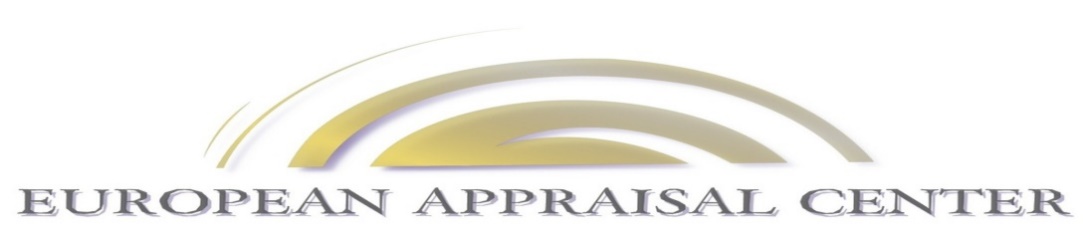 ОГРН 1127747107553, ИНН/КПП 7709915321/770901001, 
Факт. адрес: РФ, 115280, г. Москва, ул. Ленинская Слобода, д. 19
Тел. (495) 795-16-50, e-mail: euro.otsenka@gmail.comАКТ № 5806-0223ОСМОТРА ТРАНСПОРТНОГО СРЕДСТВА (ТС)Дата осмотра: 07.02.2023                                                                                                           Начало осмотра: 16 ч. 00 мин.Дата повреждения: 24.01.2023	                                                                                             Окончание осмотра: 17 ч. 00 мин.Место осмотра: г. Москва, ул. Тамбовская, дом 1Мною, экспертом-техником Григорьевым М.А. на основании договора № 5806-0223 от 07.02.2023г., произведен осмотр транспортного средства. Заказчиком, согласно предоставленным документам, является: ********Данные транспортного средства:Комплектация транспортного средства:ОСМОТРОМ УСТАНОВЛЕНО:Марка, модель, модификация объекта осмотра, основные конструктивные и функциональные параметры ТС и его агрегатов, узлов и механизмов, соответствуют записям в регистрационных документах. Акт составлен по наружному осмотру в нашем присутствии. С перечнем поврежденных деталей, характером, объемами и видами повреждений ТС ознакомлены и согласны.При осмотре присутствовалиЭксперт-техник ___________________________/Григорьев М.А./Заказчик    ____________________________________________________________________/ __________________/Владелец автомобиля (доверенное лицо) ___________________________________________/ __________________/Другие заинтересованные лица ______________________________________________/__________________/ПРИЛОЖЕНИЕ №3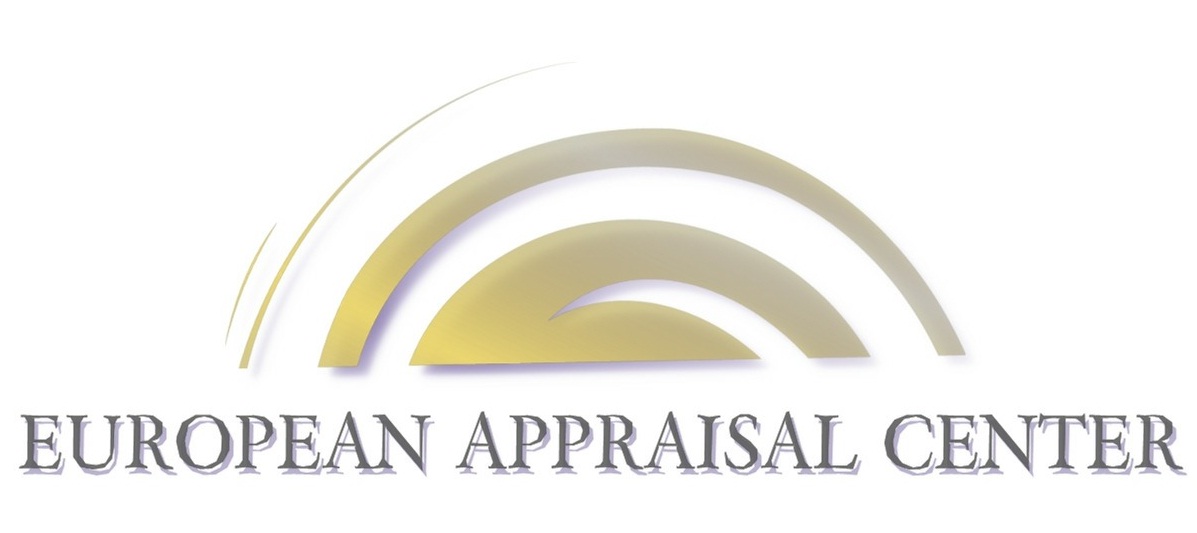 ОГРН 1127747107553, ИНН/КПП 7709915321/772501001, 
Юр. адрес: РФ, 115280, г. Москва, ул. Ленинская Слобода, д.19, эт. 6/3К, комн. 3Л Факт. адрес: 115280, г. Москва, ул. Ленинская Слобода, д. 19
Тел. (495) 795-16-50, e-mail: euro.otsenka@gmail.comНаименованиеKIA CeratoКатегория транспортного средстваBРегистрационный знак                             ********Идентификационный номер (VIN)                             ********Год выпуска (дата выпуска)2020г. (13.01.2020г.*)Шасси (рама)Отсут.Кузов №******** Цвет кузова (кабины)Красный ПерламутрМощность двигателя л.с,  150Пробег, км58072Сведения о специалистахТаблица 3Марка модельГод выпускаОбъем двигателя/КПППробег км.Ссылка на объявлениеСтоимость руб.KIA Cerato2020г.2,0/AT32500https://auto.ru/cars/used/sale/kia/cerato/1117939865-3e703277/1970000KIA Cerato2020г.2,0/AT15000https://auto.ru/cars/used/sale/kia/cerato/1115668675-c8a98e7d/2000000KIA Cerato2020г.2,0/AT62100https://auto.ru/cars/used/sale/kia/cerato/1117951528-1d189d3c/2090000KIA Cerato2020г.2,0/AT48300https://auto.ru/cars/used/sale/kia/cerato/1117168827-9d7ad204/1900000KIA Cerato2020г.2,0/AT48400https://auto.ru/cars/used/sale/kia/cerato/1117831560-8b9e7fb4/2090000Заменарр. № 2р. № 3-41Капот-0,20,42Панель передка (рамка радиатора) в сборе (для съемных панелей УТС при замене - 0)0,30,20,32.1Поперечина передка (рамки радиатора) верхняя0,10,10,22.2Поперечина передка (рамки радиатора) нижняя0,20,10,23Брызговик облицовки радиатора съемный0,10,10,24Брызговик облицовки радиатора несъемный0,20,10,35Крыло съемное-0,10,26Крыло не съемное0,20,20,37Брызговик переднего крыла без лонжерона (в т.ч. в сборе с верхними усилителями)1.00,40,68Лонжерон передний без брызговика крыла0,50,30,49Щит передка (в т.ч. в сборе с надставкой)0,50,20,59.1Надставка щита передка0,20,10,210Короб воздухопритока0,20,10,211Панель рамы ветрового окна0,60,20,411.1Нижняя часть панели рамы ветрового окна0,30,10,2Средняя часть12Дверь боковая-0,20,313Панель крыши (в т.ч. с поперечинами)1,20,40,714Панель крыши боковая (конструктивно - отдельный элемент)0,30,20,315Боковина кузова с задним крылом (конструктивно - единый элемент)2--15.1Боковина кузова без заднего крыла (конструктивно - отдельные элементы)1,5--15.2Верхняя часть боковины (от передней до задней стойки)0,30,20,515.3Стойка боковины передняя (от крыши до порога)0,50,20,315.4Стойка боковины задняя (от крыши до порога)0,50,20,315.5Стойка ветрового или заднего окна (часть передней или задней стойки боковины или рамки окна)0,20,10,215.6Стойка боковины центральная0,40,20,315.7Нижняя часть боковины (порог)0,20,20,316Пол салона10,50,917Лонжерон, поперечина пола салона0,20,20,3Задняя часть18Дверь задка, крышка багажника-0,20,619Панель задка (в т.ч. в сборе с усилителем или поперечиной)0,30,10,420Крыло (конструктивно - отдельный элемент)0,30,20,321Крыло - панель боковины задняя наружная (конструктивно - единый элемент с боковиной кузова)0,50,20,522Арка заднего колеса в сборе (наружная и внутренняя части; включая заднюю часть внутренней боковины, если конструктивно - единый элемент)0,30,20,322.1Арка заднего колеса наружная (включая заднюю часть внутренней боковины, если конструктивно - единый элемент)0,20,10,222.2Внутренняя панель боковины - задняя часть (конструктивно - отдельный элемент)0,20,10,223Пол багажного отделения (в т.ч. с надставками)0,30,10,323.1Надставка пола багажного отделения боковая или задняя0,20,10,224Лонжерон задний0,50,30,725Надставка передней поперечины заднего пола (или поперечина с надставкой)0,20,20,326Панель рамы окна задка0,40,20,426.1Нижняя поперечина рамы окна задка (в т.ч. с задней полкой)0,10,10,227 Рама27.1Поперечина рамы передняя несъемная 0,30,150,327.2Поперечина центральной части рамы или задняя несъемная0,30,150,327.3Кронштейн рамы несъемный0,327.4Лонжерон рамы0,30,20,427.5Рама - правка0,51Окраска28Полная или наружная окраска кузова529Окраска одного наружного элемента кузова:окраска первого элемента (Кутс окр (1))0.5окраска второго и каждого следующего элемента (Кутс окр (N-1))0.35Разборка, устранение перекосов30Нарушение целостности заводской сборки при полной разборке салона легкового автомобиля, микроавтобуса130.1Нарушение целостности заводской сборки при полной разборке передней части салона легкового автомобиля, микроавтобуса0,430.2Нарушение целостности заводской сборки при полной разборке задней части салона легкового автомобиля, микроавтобуса0,231Перекосы:проема0,50,50,5несложный111средний1,51,51,5сложный333особо сложный444Замена одной или нескольких частей с идентификационной маркировкойСм. пункт 3.2 части III Методических рекомендацийСм. пункт 3.2 части III Методических рекомендацийСм. пункт 3.2 части III Методических рекомендацийРАСЧЁТ УТСРАСЧЁТ УТСРАСЧЁТ УТС1Бампер задний - окраска0,502Крышка багажника - окраска 0,353Панель задка - замена0,304Крыло заднее левое - окраска0,355Крыло заднее левое - ремонт0,206Крыло заднее правое - окраска0,357Крыло заднее правое - ремонт0,20  8Пол багажника - замена0,309Устранение перекоса проема0,50Итого ∑Кутс 3,05Марка, модельKIA BD (CERATO, FORTE)KIA BD (CERATO, FORTE)Регистрационный знак******Категория ТС В В№ кузова/шасси (рамы)******Год вып./дата экспл.20202020Цвет / тип ЛКПКрасный ПерламутрVINкодСв-во о регистрации******Модель/№ двигателя--Паспорт ТС-Рабочий объем--Собственник******Мощность150 л.с.Пробег: 58072 км.(показания одометра на момент осмотра)Пробег: 58072 км.(показания одометра на момент осмотра)Пробег: 58072 км.(показания одометра на момент осмотра) Название:_____________________________ Название:_____________________________ Название:_____________________________ Название:_____________________________+Обивка салона ткань/велюрКондиционерВариаторРоботизированОбивка салона кожа+Климат-контроль+ABS+ESP+Эл привод стекол Трансмиссия  4WD+ПТФ+ГУР/ЭУРКсенон фары Колесные диски литыеМКПП+АКПП+Датчики парковки задниеЗащитные колпаки колес+Airbag водителяAirbag водителяAirbag водителя+Зеркала з/в с электроприводомНакладки порогов и арок+Airbag пассажираAirbag пассажираAirbag пассажира+Зеркала з/в с подогревомСтеклоомыватели фар+Airbag Боковая/шторкаAirbag Боковая/шторкаAirbag Боковая/шторкаГазовое оборудованиеОбогрев переднего стеклаЛюк крыши  Люк крыши  Люк крыши  Спойлер задний Стеклоочиститель задний Повреждения, относящиеся к рассматриваемому событию:Повреждения, относящиеся к рассматриваемому событию:Повреждения, относящиеся к рассматриваемому событию:Повреждения, относящиеся к рассматриваемому событию:Повреждения, относящиеся к рассматриваемому событию:Повреждения, относящиеся к рассматриваемому событию:Повреждения, относящиеся к рассматриваемому событию:Повреждения, относящиеся к рассматриваемому событию:Повреждения, относящиеся к рассматриваемому событию:Повреждения, относящиеся к рассматриваемому событию:Повреждения, относящиеся к рассматриваемому событию:Повреждения, относящиеся к рассматриваемому событию:№п/пДеталь, характер, вид и объем ее повреждения.Деталь, характер, вид и объем ее повреждения.Деталь, характер, вид и объем ее повреждения.Деталь, характер, вид и объем ее повреждения.РемРемРемЗамЗамОкрОкр1Бампер задний - РМБампер задний - РМБампер задний - РМБампер задний - РМХХХХ2Спойлер заднего бампера - РМСпойлер заднего бампера - РМСпойлер заднего бампера - РМСпойлер заднего бампера - РМХХ3Крышка багажника - ИККрышка багажника - ИККрышка багажника - ИККрышка багажника - ИКХХХХ4Фонарь центральный крышки багажника - РМФонарь центральный крышки багажника - РМФонарь центральный крышки багажника - РМФонарь центральный крышки багажника - РМХХ5Фонарь внутренний задний правый царапанФонарь внутренний задний правый царапанФонарь внутренний задний правый царапанФонарь внутренний задний правый царапанХХ6Фонарь внутренний задний левый - царапанФонарь внутренний задний левый - царапанФонарь внутренний задний левый - царапанФонарь внутренний задний левый - царапанХХ7Фонарь задний, левый - РМФонарь задний, левый - РМФонарь задний, левый - РМФонарь задний, левый - РМХХ8Фонарь задний, правый - РМФонарь задний, правый - РМФонарь задний, правый - РМФонарь задний, правый - РМХХ9Указатель поворота задний, правый - РМУказатель поворота задний, правый - РМУказатель поворота задний, правый - РМУказатель поворота задний, правый - РМХХ10Петли крышки багажника (2шт) левая и правая - деформированыПетли крышки багажника (2шт) левая и правая - деформированыПетли крышки багажника (2шт) левая и правая - деформированыПетли крышки багажника (2шт) левая и правая - деформированыХХХХ11Накладка заднего левого фонаря - РМНакладка заднего левого фонаря - РМНакладка заднего левого фонаря - РМНакладка заднего левого фонаря - РМХХ12Крыло заднее левое – НЛКП от смещения крышки багажника  с ВМ S1-3%, деформация с ВМ, ОС, ИРЖ 10-15% в области панели клапана вентиляцииКрыло заднее левое – НЛКП от смещения крышки багажника  с ВМ S1-3%, деформация с ВМ, ОС, ИРЖ 10-15% в области панели клапана вентиляцииКрыло заднее левое – НЛКП от смещения крышки багажника  с ВМ S1-3%, деформация с ВМ, ОС, ИРЖ 10-15% в области панели клапана вентиляцииКрыло заднее левое – НЛКП от смещения крышки багажника  с ВМ S1-3%, деформация с ВМ, ОС, ИРЖ 10-15% в области панели клапана вентиляции3,03,03,0ХХ13Панель пола багажника – ГВМ S10-15% c ООСПанель пола багажника – ГВМ S10-15% c ООСПанель пола багажника – ГВМ S10-15% c ООСПанель пола багажника – ГВМ S10-15% c ООСХХХХ14Панель задняя – ГВМ S >50 5 c ООСПанель задняя – ГВМ S >50 5 c ООСПанель задняя – ГВМ S >50 5 c ООСПанель задняя – ГВМ S >50 5 c ООСХХХХ15Панель задняя, внутренняя – ГВМ S >50 5 c ООСПанель задняя, внутренняя – ГВМ S >50 5 c ООСПанель задняя, внутренняя – ГВМ S >50 5 c ООСПанель задняя, внутренняя – ГВМ S >50 5 c ООСХХХХ16Кронштейн запасного колеса в багажнике – деформация с РМКронштейн запасного колеса в багажнике – деформация с РМКронштейн запасного колеса в багажнике – деформация с РМКронштейн запасного колеса в багажнике – деформация с РМХХ17Усилитель заднего бампера - РМУсилитель заднего бампера - РМУсилитель заднего бампера - РМУсилитель заднего бампера - РМХХ18Кронштейн заднего бампера нижний, правый - РМКронштейн заднего бампера нижний, правый - РМКронштейн заднего бампера нижний, правый - РМКронштейн заднего бампера нижний, правый - РМХХ19Кронштейн заднего бампера, правый - РМКронштейн заднего бампера, правый - РМКронштейн заднего бампера, правый - РМКронштейн заднего бампера, правый - РМХХ20Пыльник пола багажника, левый РМПыльник пола багажника, левый РМПыльник пола багажника, левый РМПыльник пола багажника, левый РМХХ21Суппорт заднего правого фонаря – ВМ S 10-15% c  ИРЖСуппорт заднего правого фонаря – ВМ S 10-15% c  ИРЖСуппорт заднего правого фонаря – ВМ S 10-15% c  ИРЖСуппорт заднего правого фонаря – ВМ S 10-15% c  ИРЖ2,52,52,5ХХ22Суппорт заднего левого фонаря – ВМ S 5-10% c  ИРЖСуппорт заднего левого фонаря – ВМ S 5-10% c  ИРЖСуппорт заднего левого фонаря – ВМ S 5-10% c  ИРЖСуппорт заднего левого фонаря – ВМ S 5-10% c  ИРЖ2,52,52,5ХХ23Крыло заднее правое – деформация с ОС, ГВМ 3-5% в нижней части в области панели клапана вентиляцииКрыло заднее правое – деформация с ОС, ГВМ 3-5% в нижней части в области панели клапана вентиляцииКрыло заднее правое – деформация с ОС, ГВМ 3-5% в нижней части в области панели клапана вентиляцииКрыло заднее правое – деформация с ОС, ГВМ 3-5% в нижней части в области панели клапана вентиляции3,03,03,0ХХ24Облицовка указателя поворота заднего правого - РМ Облицовка указателя поворота заднего правого - РМ Облицовка указателя поворота заднего правого - РМ Облицовка указателя поворота заднего правого - РМ ХХ25Усилитель пола багажника центральный (под буксировочную петлю) – деформация с ОСУсилитель пола багажника центральный (под буксировочную петлю) – деформация с ОСУсилитель пола багажника центральный (под буксировочную петлю) – деформация с ОСУсилитель пола багажника центральный (под буксировочную петлю) – деформация с ОСХХХХ26Фишка жгута проводки заднего правого указателя поворота - РМФишка жгута проводки заднего правого указателя поворота - РМФишка жгута проводки заднего правого указателя поворота - РМФишка жгута проводки заднего правого указателя поворота - РМХХ27Усилитель пола багажника – ГВМ с ООСУсилитель пола багажника – ГВМ с ООСУсилитель пола багажника – ГВМ с ООСУсилитель пола багажника – ГВМ с ООСХХХХ28Панель пола багажника, левая – ВМ S>50% с ИРЖПанель пола багажника, левая – ВМ S>50% с ИРЖПанель пола багажника, левая – ВМ S>50% с ИРЖПанель пола багажника, левая – ВМ S>50% с ИРЖ3,03,03,0ХХ29Облицовка указателя поворота заднего правого - РМ Облицовка указателя поворота заднего правого - РМ Облицовка указателя поворота заднего правого - РМ Облицовка указателя поворота заднего правого - РМ ХХ30Устранение перекоса проема крышки багажникаУстранение перекоса проема крышки багажникаУстранение перекоса проема крышки багажникаУстранение перекоса проема крышки багажника2,02,02,031Стапель - установкаСтапель - установкаСтапель - установкаСтапель - установкаХХХ32333435Принятые сокращения: ДРЖ - с деформацией ребер жесткости; ОС - острые складки; СМ - с образованием складок материала; РМ - с образованием разрыва материала; ТДМ - в труднодоступном месте; РЕМ - ремонт; ЗАМ - замена; ЗАМ Ч - частичная замена; УП - устранение перекоса; ОКР - окраска; ДИАГН - диагностика; ЛЕВ - левая; ПР - правая; ЗАД - задняя; ПЕР - передняя; ТС - транспортное средство. Принятые сокращения: ДРЖ - с деформацией ребер жесткости; ОС - острые складки; СМ - с образованием складок материала; РМ - с образованием разрыва материала; ТДМ - в труднодоступном месте; РЕМ - ремонт; ЗАМ - замена; ЗАМ Ч - частичная замена; УП - устранение перекоса; ОКР - окраска; ДИАГН - диагностика; ЛЕВ - левая; ПР - правая; ЗАД - задняя; ПЕР - передняя; ТС - транспортное средство. Принятые сокращения: ДРЖ - с деформацией ребер жесткости; ОС - острые складки; СМ - с образованием складок материала; РМ - с образованием разрыва материала; ТДМ - в труднодоступном месте; РЕМ - ремонт; ЗАМ - замена; ЗАМ Ч - частичная замена; УП - устранение перекоса; ОКР - окраска; ДИАГН - диагностика; ЛЕВ - левая; ПР - правая; ЗАД - задняя; ПЕР - передняя; ТС - транспортное средство. Принятые сокращения: ДРЖ - с деформацией ребер жесткости; ОС - острые складки; СМ - с образованием складок материала; РМ - с образованием разрыва материала; ТДМ - в труднодоступном месте; РЕМ - ремонт; ЗАМ - замена; ЗАМ Ч - частичная замена; УП - устранение перекоса; ОКР - окраска; ДИАГН - диагностика; ЛЕВ - левая; ПР - правая; ЗАД - задняя; ПЕР - передняя; ТС - транспортное средство. Принятые сокращения: ДРЖ - с деформацией ребер жесткости; ОС - острые складки; СМ - с образованием складок материала; РМ - с образованием разрыва материала; ТДМ - в труднодоступном месте; РЕМ - ремонт; ЗАМ - замена; ЗАМ Ч - частичная замена; УП - устранение перекоса; ОКР - окраска; ДИАГН - диагностика; ЛЕВ - левая; ПР - правая; ЗАД - задняя; ПЕР - передняя; ТС - транспортное средство. Принятые сокращения: ДРЖ - с деформацией ребер жесткости; ОС - острые складки; СМ - с образованием складок материала; РМ - с образованием разрыва материала; ТДМ - в труднодоступном месте; РЕМ - ремонт; ЗАМ - замена; ЗАМ Ч - частичная замена; УП - устранение перекоса; ОКР - окраска; ДИАГН - диагностика; ЛЕВ - левая; ПР - правая; ЗАД - задняя; ПЕР - передняя; ТС - транспортное средство. Принятые сокращения: ДРЖ - с деформацией ребер жесткости; ОС - острые складки; СМ - с образованием складок материала; РМ - с образованием разрыва материала; ТДМ - в труднодоступном месте; РЕМ - ремонт; ЗАМ - замена; ЗАМ Ч - частичная замена; УП - устранение перекоса; ОКР - окраска; ДИАГН - диагностика; ЛЕВ - левая; ПР - правая; ЗАД - задняя; ПЕР - передняя; ТС - транспортное средство. Принятые сокращения: ДРЖ - с деформацией ребер жесткости; ОС - острые складки; СМ - с образованием складок материала; РМ - с образованием разрыва материала; ТДМ - в труднодоступном месте; РЕМ - ремонт; ЗАМ - замена; ЗАМ Ч - частичная замена; УП - устранение перекоса; ОКР - окраска; ДИАГН - диагностика; ЛЕВ - левая; ПР - правая; ЗАД - задняя; ПЕР - передняя; ТС - транспортное средство. Принятые сокращения: ДРЖ - с деформацией ребер жесткости; ОС - острые складки; СМ - с образованием складок материала; РМ - с образованием разрыва материала; ТДМ - в труднодоступном месте; РЕМ - ремонт; ЗАМ - замена; ЗАМ Ч - частичная замена; УП - устранение перекоса; ОКР - окраска; ДИАГН - диагностика; ЛЕВ - левая; ПР - правая; ЗАД - задняя; ПЕР - передняя; ТС - транспортное средство. Принятые сокращения: ДРЖ - с деформацией ребер жесткости; ОС - острые складки; СМ - с образованием складок материала; РМ - с образованием разрыва материала; ТДМ - в труднодоступном месте; РЕМ - ремонт; ЗАМ - замена; ЗАМ Ч - частичная замена; УП - устранение перекоса; ОКР - окраска; ДИАГН - диагностика; ЛЕВ - левая; ПР - правая; ЗАД - задняя; ПЕР - передняя; ТС - транспортное средство. Принятые сокращения: ДРЖ - с деформацией ребер жесткости; ОС - острые складки; СМ - с образованием складок материала; РМ - с образованием разрыва материала; ТДМ - в труднодоступном месте; РЕМ - ремонт; ЗАМ - замена; ЗАМ Ч - частичная замена; УП - устранение перекоса; ОКР - окраска; ДИАГН - диагностика; ЛЕВ - левая; ПР - правая; ЗАД - задняя; ПЕР - передняя; ТС - транспортное средство. Принятые сокращения: ДРЖ - с деформацией ребер жесткости; ОС - острые складки; СМ - с образованием складок материала; РМ - с образованием разрыва материала; ТДМ - в труднодоступном месте; РЕМ - ремонт; ЗАМ - замена; ЗАМ Ч - частичная замена; УП - устранение перекоса; ОКР - окраска; ДИАГН - диагностика; ЛЕВ - левая; ПР - правая; ЗАД - задняя; ПЕР - передняя; ТС - транспортное средство. Принятые сокращения: ДРЖ - с деформацией ребер жесткости; ОС - острые складки; СМ - с образованием складок материала; РМ - с образованием разрыва материала; ТДМ - в труднодоступном месте; РЕМ - ремонт; ЗАМ - замена; ЗАМ Ч - частичная замена; УП - устранение перекоса; ОКР - окраска; ДИАГН - диагностика; ЛЕВ - левая; ПР - правая; ЗАД - задняя; ПЕР - передняя; ТС - транспортное средство. Принятые сокращения: ДРЖ - с деформацией ребер жесткости; ОС - острые складки; СМ - с образованием складок материала; РМ - с образованием разрыва материала; ТДМ - в труднодоступном месте; РЕМ - ремонт; ЗАМ - замена; ЗАМ Ч - частичная замена; УП - устранение перекоса; ОКР - окраска; ДИАГН - диагностика; ЛЕВ - левая; ПР - правая; ЗАД - задняя; ПЕР - передняя; ТС - транспортное средство. Принятые сокращения: ДРЖ - с деформацией ребер жесткости; ОС - острые складки; СМ - с образованием складок материала; РМ - с образованием разрыва материала; ТДМ - в труднодоступном месте; РЕМ - ремонт; ЗАМ - замена; ЗАМ Ч - частичная замена; УП - устранение перекоса; ОКР - окраска; ДИАГН - диагностика; ЛЕВ - левая; ПР - правая; ЗАД - задняя; ПЕР - передняя; ТС - транспортное средство. Принятые сокращения: ДРЖ - с деформацией ребер жесткости; ОС - острые складки; СМ - с образованием складок материала; РМ - с образованием разрыва материала; ТДМ - в труднодоступном месте; РЕМ - ремонт; ЗАМ - замена; ЗАМ Ч - частичная замена; УП - устранение перекоса; ОКР - окраска; ДИАГН - диагностика; ЛЕВ - левая; ПР - правая; ЗАД - задняя; ПЕР - передняя; ТС - транспортное средство. Принятые сокращения: ДРЖ - с деформацией ребер жесткости; ОС - острые складки; СМ - с образованием складок материала; РМ - с образованием разрыва материала; ТДМ - в труднодоступном месте; РЕМ - ремонт; ЗАМ - замена; ЗАМ Ч - частичная замена; УП - устранение перекоса; ОКР - окраска; ДИАГН - диагностика; ЛЕВ - левая; ПР - правая; ЗАД - задняя; ПЕР - передняя; ТС - транспортное средство. Принятые сокращения: ДРЖ - с деформацией ребер жесткости; ОС - острые складки; СМ - с образованием складок материала; РМ - с образованием разрыва материала; ТДМ - в труднодоступном месте; РЕМ - ремонт; ЗАМ - замена; ЗАМ Ч - частичная замена; УП - устранение перекоса; ОКР - окраска; ДИАГН - диагностика; ЛЕВ - левая; ПР - правая; ЗАД - задняя; ПЕР - передняя; ТС - транспортное средство. Принятые сокращения: ДРЖ - с деформацией ребер жесткости; ОС - острые складки; СМ - с образованием складок материала; РМ - с образованием разрыва материала; ТДМ - в труднодоступном месте; РЕМ - ремонт; ЗАМ - замена; ЗАМ Ч - частичная замена; УП - устранение перекоса; ОКР - окраска; ДИАГН - диагностика; ЛЕВ - левая; ПР - правая; ЗАД - задняя; ПЕР - передняя; ТС - транспортное средство. Принятые сокращения: ДРЖ - с деформацией ребер жесткости; ОС - острые складки; СМ - с образованием складок материала; РМ - с образованием разрыва материала; ТДМ - в труднодоступном месте; РЕМ - ремонт; ЗАМ - замена; ЗАМ Ч - частичная замена; УП - устранение перекоса; ОКР - окраска; ДИАГН - диагностика; ЛЕВ - левая; ПР - правая; ЗАД - задняя; ПЕР - передняя; ТС - транспортное средство. Принятые сокращения: ДРЖ - с деформацией ребер жесткости; ОС - острые складки; СМ - с образованием складок материала; РМ - с образованием разрыва материала; ТДМ - в труднодоступном месте; РЕМ - ремонт; ЗАМ - замена; ЗАМ Ч - частичная замена; УП - устранение перекоса; ОКР - окраска; ДИАГН - диагностика; ЛЕВ - левая; ПР - правая; ЗАД - задняя; ПЕР - передняя; ТС - транспортное средство. Принятые сокращения: ДРЖ - с деформацией ребер жесткости; ОС - острые складки; СМ - с образованием складок материала; РМ - с образованием разрыва материала; ТДМ - в труднодоступном месте; РЕМ - ремонт; ЗАМ - замена; ЗАМ Ч - частичная замена; УП - устранение перекоса; ОКР - окраска; ДИАГН - диагностика; ЛЕВ - левая; ПР - правая; ЗАД - задняя; ПЕР - передняя; ТС - транспортное средство. Принятые сокращения: ДРЖ - с деформацией ребер жесткости; ОС - острые складки; СМ - с образованием складок материала; РМ - с образованием разрыва материала; ТДМ - в труднодоступном месте; РЕМ - ремонт; ЗАМ - замена; ЗАМ Ч - частичная замена; УП - устранение перекоса; ОКР - окраска; ДИАГН - диагностика; ЛЕВ - левая; ПР - правая; ЗАД - задняя; ПЕР - передняя; ТС - транспортное средство. Принятые сокращения: ДРЖ - с деформацией ребер жесткости; ОС - острые складки; СМ - с образованием складок материала; РМ - с образованием разрыва материала; ТДМ - в труднодоступном месте; РЕМ - ремонт; ЗАМ - замена; ЗАМ Ч - частичная замена; УП - устранение перекоса; ОКР - окраска; ДИАГН - диагностика; ЛЕВ - левая; ПР - правая; ЗАД - задняя; ПЕР - передняя; ТС - транспортное средство. Дефекты эксплуатации:Дефекты эксплуатации:Дефекты эксплуатации:Дефекты эксплуатации:Дефекты эксплуатации:Дефекты эксплуатации:Дефекты эксплуатации:Дефекты эксплуатации:Дефекты эксплуатации:Дефекты эксплуатации:Дефекты эксплуатации:Дефекты эксплуатации:Возможны  скрытые повреждения в зоне аварийных повреждений:Возможны  скрытые повреждения в зоне аварийных повреждений:Возможны  скрытые повреждения в зоне аварийных повреждений:нет + +дададададаС учетом выявленных повреждений ТС, обстоятельств ДТП, исследовав характер и механизм образования повреждений, их расположение, предварительно, можно предположить, что:С учетом выявленных повреждений ТС, обстоятельств ДТП, исследовав характер и механизм образования повреждений, их расположение, предварительно, можно предположить, что:С учетом выявленных повреждений ТС, обстоятельств ДТП, исследовав характер и механизм образования повреждений, их расположение, предварительно, можно предположить, что:С учетом выявленных повреждений ТС, обстоятельств ДТП, исследовав характер и механизм образования повреждений, их расположение, предварительно, можно предположить, что:С учетом выявленных повреждений ТС, обстоятельств ДТП, исследовав характер и механизм образования повреждений, их расположение, предварительно, можно предположить, что:С учетом выявленных повреждений ТС, обстоятельств ДТП, исследовав характер и механизм образования повреждений, их расположение, предварительно, можно предположить, что:С учетом выявленных повреждений ТС, обстоятельств ДТП, исследовав характер и механизм образования повреждений, их расположение, предварительно, можно предположить, что:С учетом выявленных повреждений ТС, обстоятельств ДТП, исследовав характер и механизм образования повреждений, их расположение, предварительно, можно предположить, что:С учетом выявленных повреждений ТС, обстоятельств ДТП, исследовав характер и механизм образования повреждений, их расположение, предварительно, можно предположить, что:С учетом выявленных повреждений ТС, обстоятельств ДТП, исследовав характер и механизм образования повреждений, их расположение, предварительно, можно предположить, что:С учетом выявленных повреждений ТС, обстоятельств ДТП, исследовав характер и механизм образования повреждений, их расположение, предварительно, можно предположить, что:С учетом выявленных повреждений ТС, обстоятельств ДТП, исследовав характер и механизм образования повреждений, их расположение, предварительно, можно предположить, что:Вышеуказанные повреждения могут являться следствием данного ДТПВышеуказанные повреждения могут являться следствием данного ДТПВышеуказанные повреждения могут являться следствием данного ДТПВышеуказанные повреждения могут являться следствием данного ДТП +Вышеуказанные повреждения не могут являться следствием данного ДТПВышеуказанные повреждения не могут являться следствием данного ДТПВышеуказанные повреждения не могут являться следствием данного ДТПВышеуказанные повреждения не могут являться следствием данного ДТПОсобое мнение:ПРИЛОЖЕНИЕ №2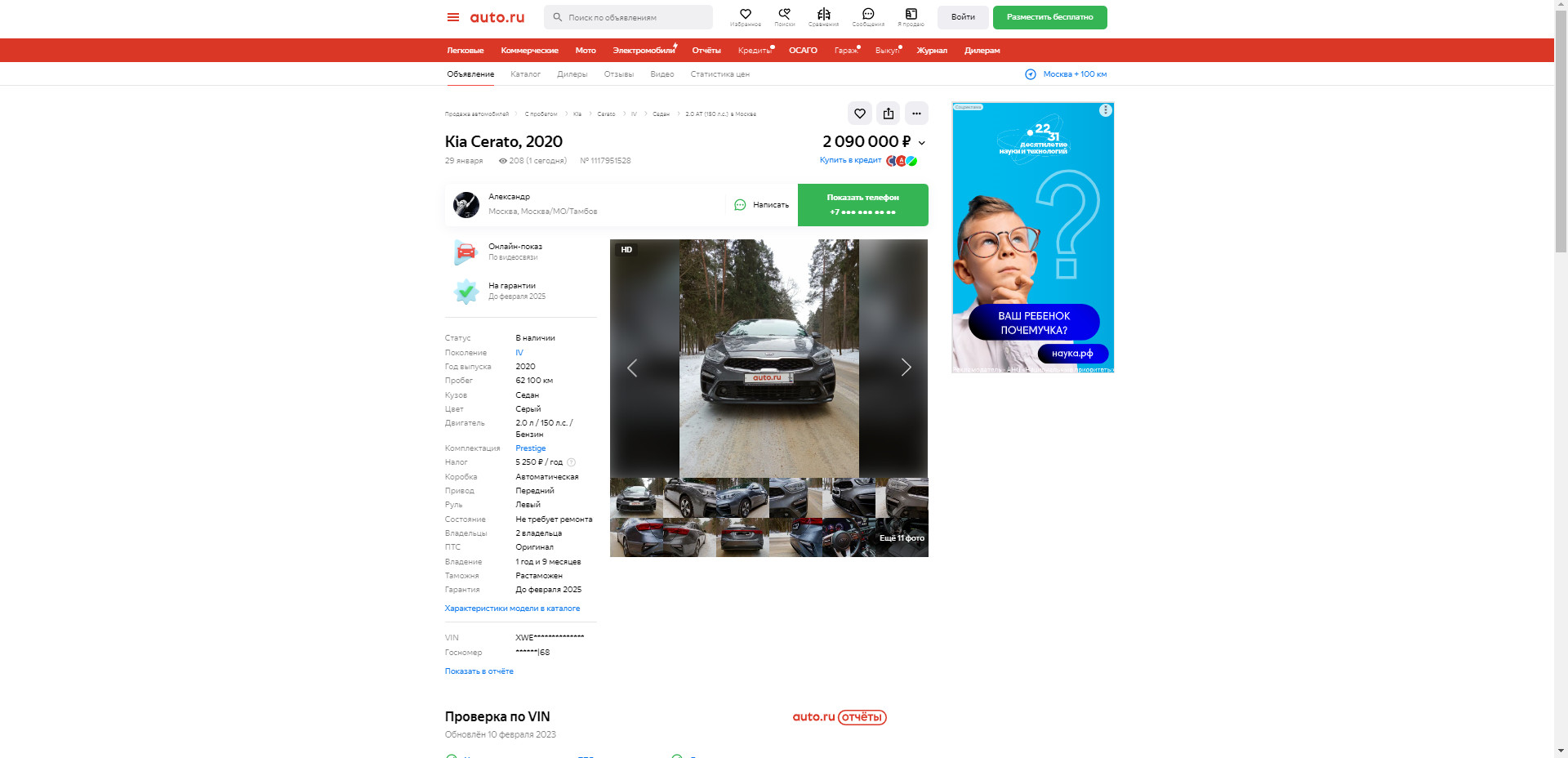 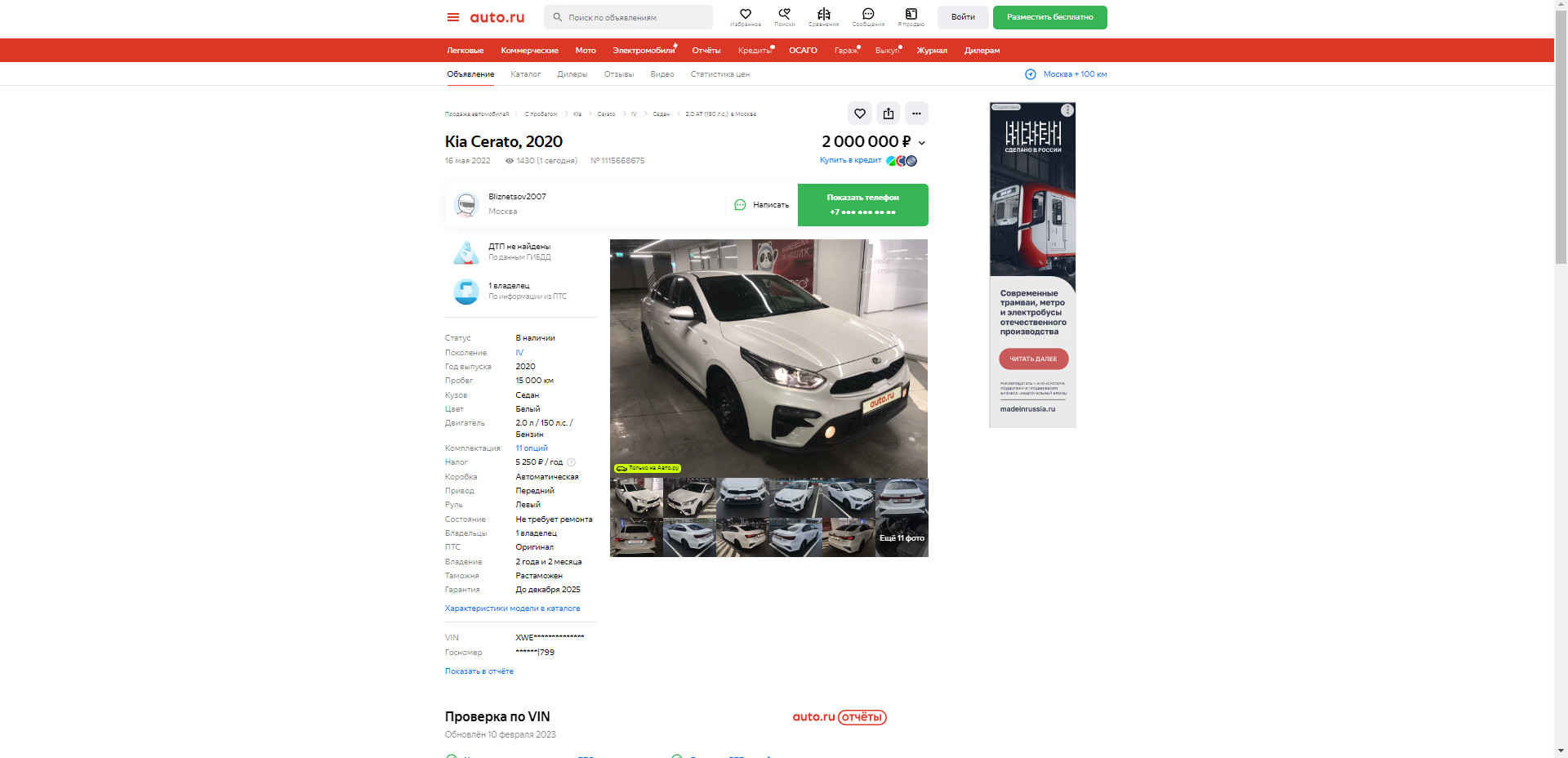 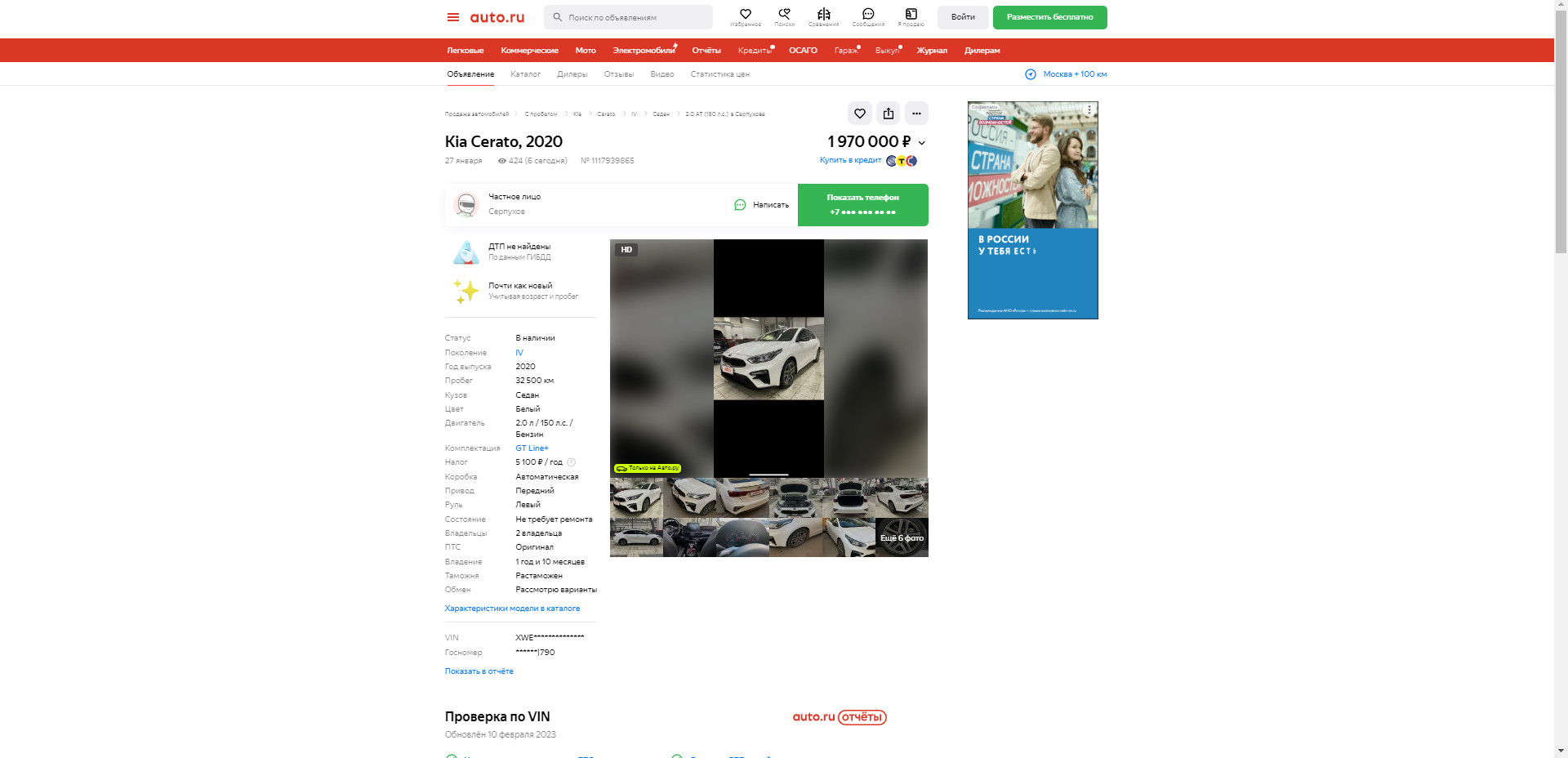 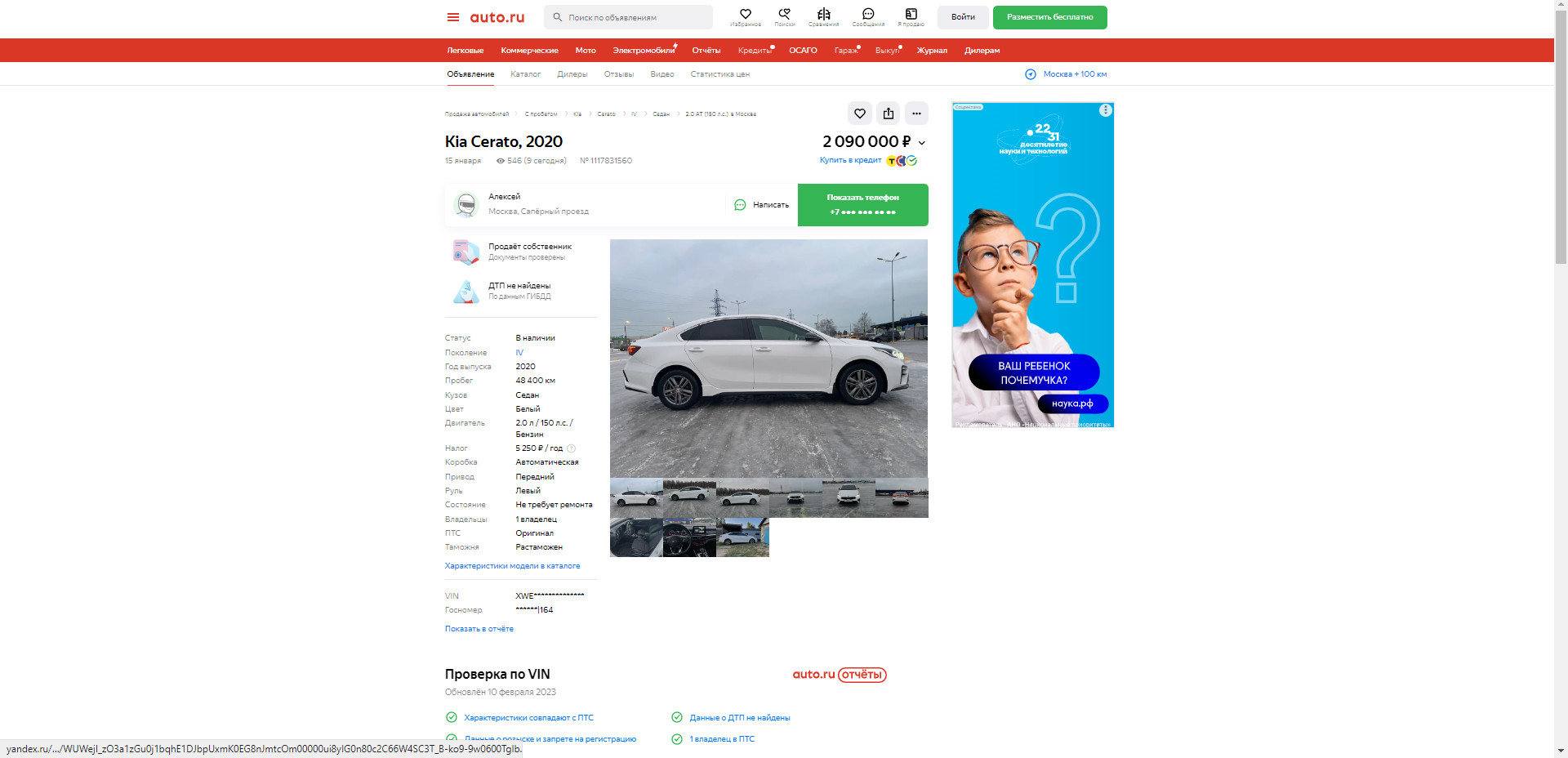 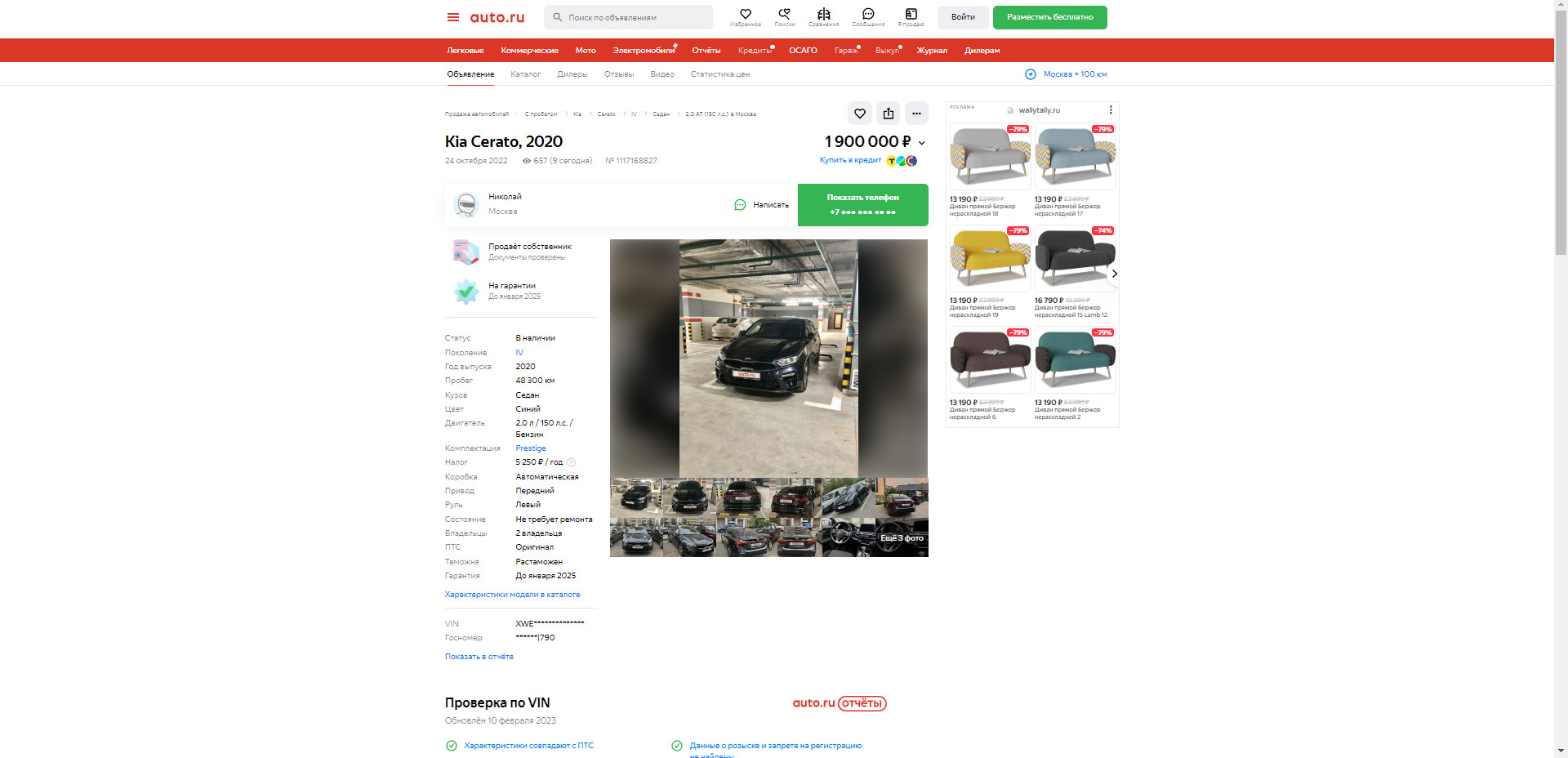 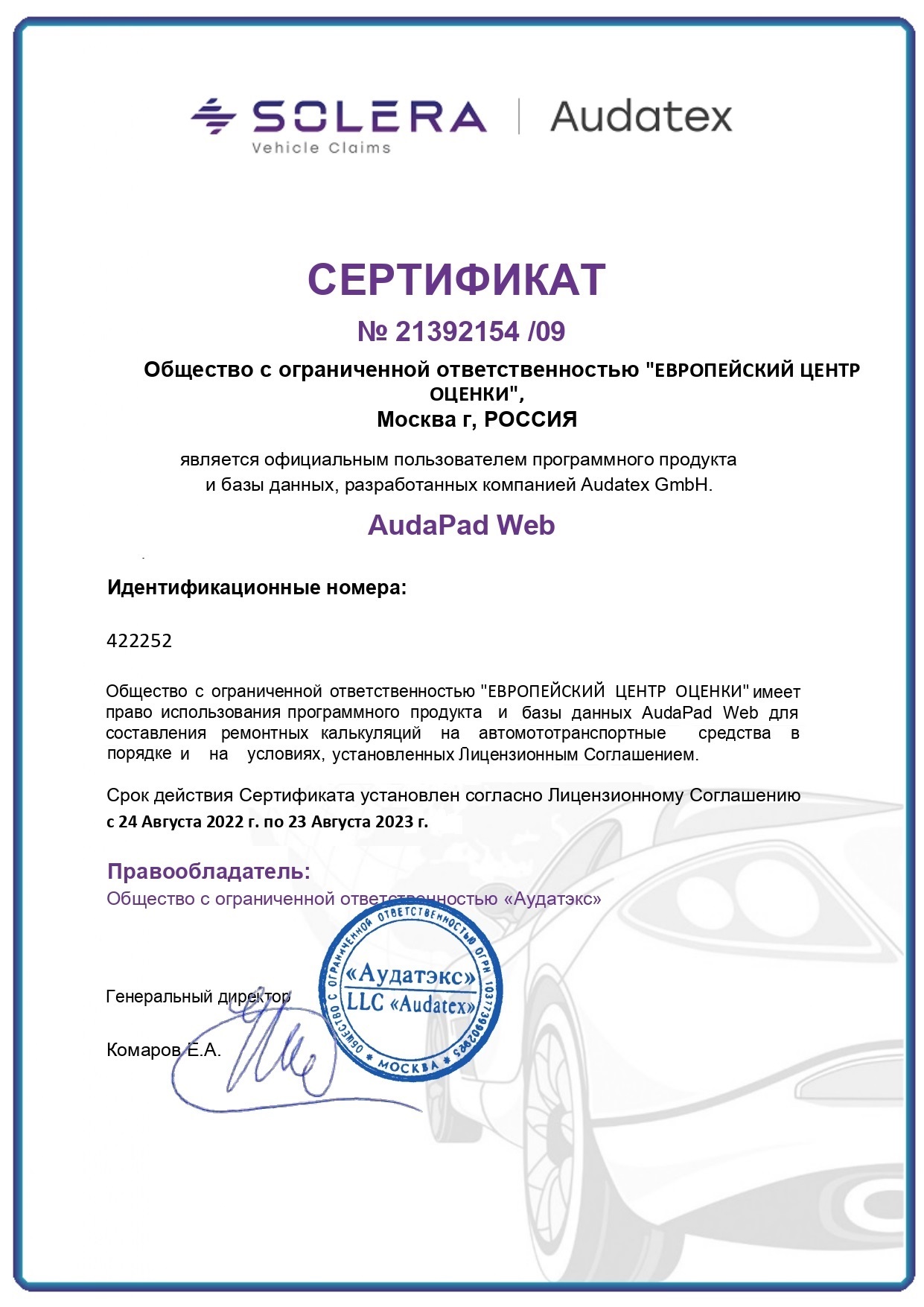 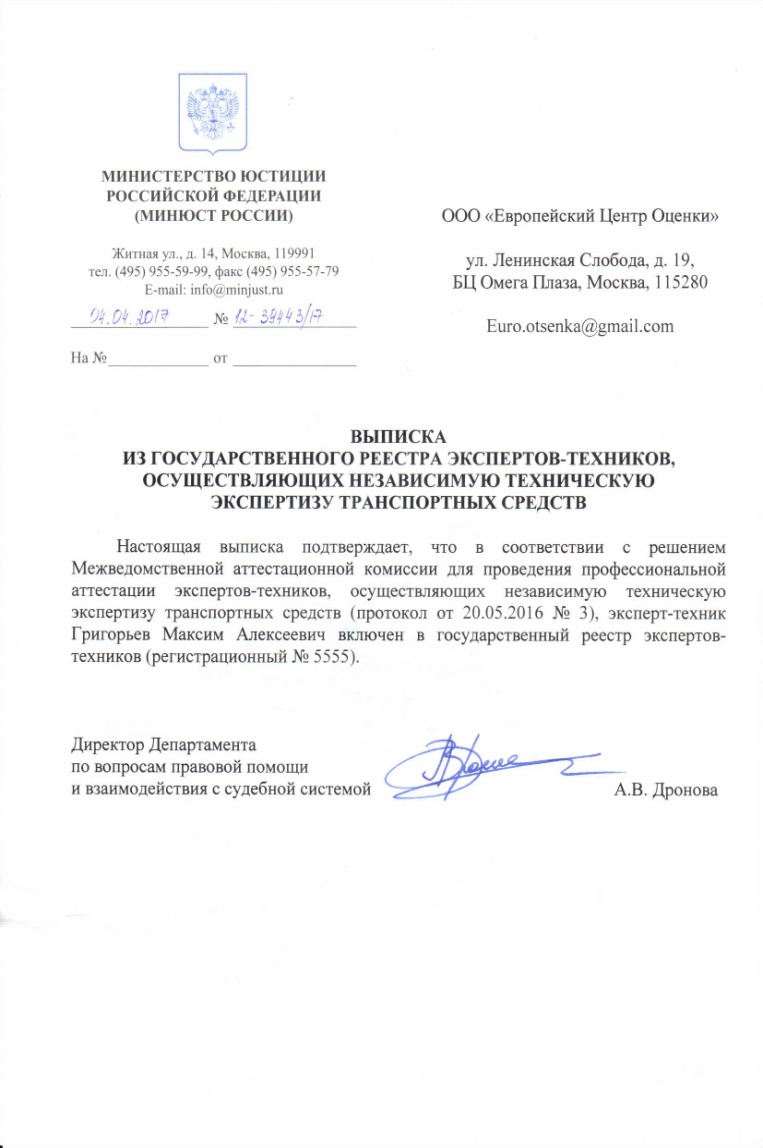 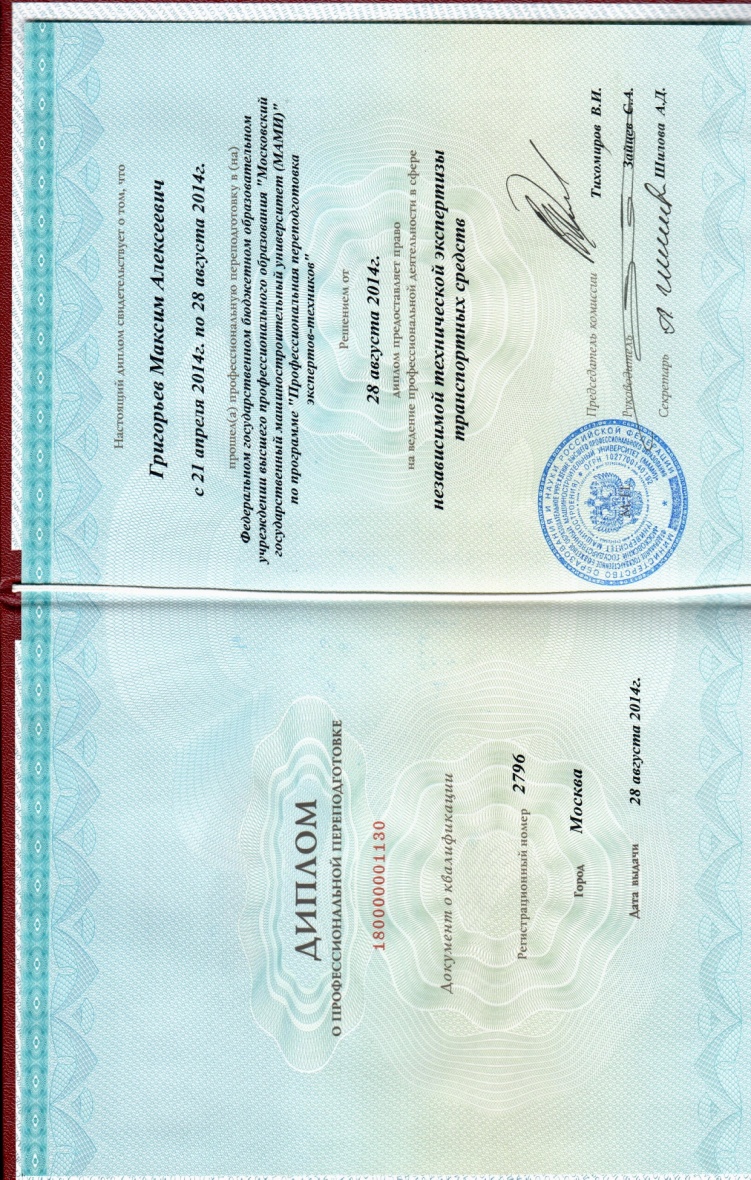 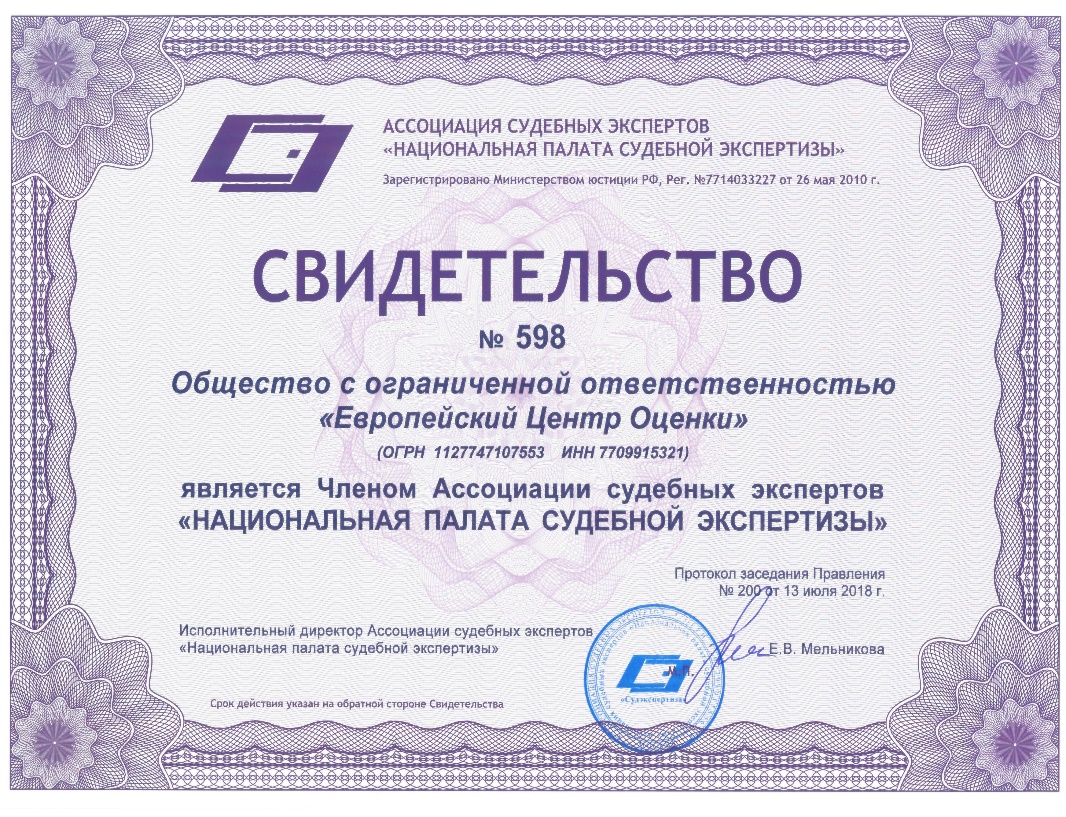 